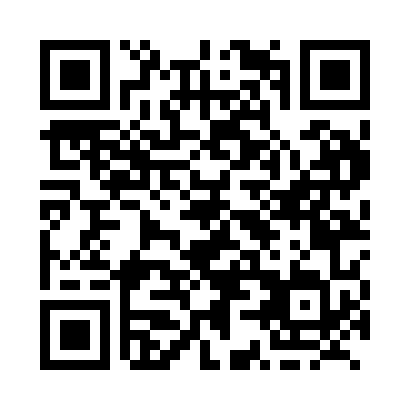 Prayer times for St. Leon, Manitoba, CanadaMon 1 Jul 2024 - Wed 31 Jul 2024High Latitude Method: Angle Based RulePrayer Calculation Method: Islamic Society of North AmericaAsar Calculation Method: HanafiPrayer times provided by https://www.salahtimes.comDateDayFajrSunriseDhuhrAsrMaghribIsha1Mon3:365:331:387:109:4411:412Tue3:365:341:397:099:4311:413Wed3:375:341:397:099:4311:414Thu3:375:351:397:099:4211:415Fri3:375:361:397:099:4211:406Sat3:385:371:397:099:4111:407Sun3:385:381:397:099:4111:408Mon3:395:391:407:089:4011:409Tue3:395:391:407:089:4011:4010Wed3:405:401:407:089:3911:3911Thu3:415:411:407:089:3811:3912Fri3:415:421:407:079:3711:3913Sat3:425:431:407:079:3711:3814Sun3:425:441:407:069:3611:3815Mon3:435:461:407:069:3511:3716Tue3:435:471:417:059:3411:3717Wed3:445:481:417:059:3311:3718Thu3:455:491:417:049:3211:3619Fri3:455:501:417:049:3111:3620Sat3:465:511:417:039:3011:3521Sun3:475:531:417:039:2911:3522Mon3:485:541:417:029:2711:3223Tue3:505:551:417:019:2611:3024Wed3:535:561:417:019:2511:2825Thu3:555:581:417:009:2411:2626Fri3:575:591:416:599:2211:2327Sat4:006:001:416:589:2111:2128Sun4:026:021:416:579:2011:1929Mon4:046:031:416:579:1811:1630Tue4:076:041:416:569:1711:1431Wed4:096:061:416:559:1511:11